第二单元达标卷一、下面加点字注音全对的一组是（    ）。（2分）A.镌刻（juān）    迸裂（bìnɡ）      弓弩手（nǔ）B.忌讳（huì）     踉跄（liànɡ）     蹿下来（cuān）C.血泊（pō）      姊妹（jiě）       列位呵（ɑ）D.丫鬟（huán）    水泊梁山（bò）    乐呵呵（hē）二、看拼音写词语。（8分）ɡōnɡ jiàn（        ）  wěi tuō（        ）  dù jì（        ）tàn tīnɡ（        ）  jī è（        ）  shēn qǐnɡ（        ）xiōnɡ tánɡ（        ）  bàn jié（        ）三、选字填空。（6分）坑  炕    挖（    ）  暖（    ）  （    ）人呐  纳    （    ）喊  （    ）税  唢（    ）葛  喝    （    ）水  瓜（    ）  诸（    ）亮拖  托    （    ）拉  （    ）付  （    ）欠四、照样子，写出下面词语的意思。（3分）例：郎中（医生）客官（        ）    印信（        ）    伙计（        ）掌柜（        ）    客舍（        ）    钱铺（        ）五、根据提示的方法，猜测加点词语的意思。（6分）1.恰好吃了三碗酒，店家再也不来筛了。武松敲着桌子叫道：“主人家，怎么不来筛酒？”联系上下文理解词语：“吃”的意思是____________________________________________。“筛酒”的意思是__________________________________________。2.但有过往客商，可趁午间结伙成队过冈，请勿自误。抓重点字理解词语：“勿”的意思是_________________________；“误”的意思是伤害。“请勿自误”的意思是____________________________________________。3.石猴喜不自胜，忽抽身往外便走，复瞑目蹲身，跳出水外。结合生活实际理解词语：要竭力跳出水帘洞，该怎样跳？联系生活实际，我们能猜测出“瞑目蹲身”的意思是____________________________________________________________。六、下面句子描写的都是本单元课文中的人物，读一读，猜猜写的是谁。（8分）1.身长八尺，面如冠玉，头戴纶巾，身披鹤氅，飘飘然有神仙之概。（    ）2.身躯凛凛，相貌堂堂。一双眼光射寒星，两弯眉浑如刷漆。胸脯横阔，有万夫难敌之威风；语话轩昂，吐千丈凌云之志气。（    ）3.戴上紫金冠，贯上黄金甲，登上步云鞋，手执如意金箍棒，领众出门，摆开阵势。（    ）4.两弯似蹙非蹙罥烟眉，一双似喜非喜含情目。态生两靥之愁，娇袭一身之病。泪光点点，娇喘微微。闲静时如姣花照水，行动处似弱柳扶风。（    ）七、填空。（5分）学完本单元课文，我们认识了不少人物。如，神机妙算的诸葛亮，________________的周瑜，________________的武松，________________的林黛玉，________________的贾宝玉，还有________________的孙悟空……一个个鲜活的人物形象，如在眼前！八、默写古诗。（2分）鸟鸣涧[唐]王维________________________，________________________。________________________，________________________。九、按原文填空。（3分）1.又见一个门扇大的玲珑喜字带响鞭，在半天如________般，也逼近来。（《红楼春趣》）2.一万多名弓弩手一齐朝江中放箭，箭好像________一样。（《草船借箭》3.武松……空出右手来，提起________般大小的拳头，使尽平生气力只顾打。（《景阳冈》）4.大虫见掀他不着，吼一声，就像半天里起了个霹雳，震得________________________。接着把________似的虎尾倒竖起来一剪。武松一闪，又闪在一边。（《景阳冈》）5.见那股涧水奔流，真个似________________。（《猴王出世》）十、怎样阅读古典名著呢？请根据自己的学习体会把对话补充完整。（6分）老师：古典名著的语言和现在的不太一样，内容理解起来有些难度。下面请同学们谈一谈自己的理解方法。黄霏霏：可以根据上下文猜测语句的意思。如《猴王出世》，“每受天真地秀，日精月华，感之既久，遂有灵通之意”，我大致猜测到这句话是讲____________________________________。龙一鸣：遇到一些较难理解的语句，不必反复琢磨，如《红楼春趣》中“剪子股、籰子”等词语，只要知道是________________________________就行了。依依：读《草船借箭》的时候，我________________________了解了三国时代的一些历史背景，更好地理解了故事的内容。十一、课内阅读。（8分）这时候大雾漫天，江上连面对面都看不清。天还没亮，船已经靠近曹军的水寨。诸葛亮下令把船头朝西，船尾朝东，一字摆开，又叫船上的军士一边擂鼓，一边大声呐喊。鲁肃吃惊地说：“如果曹兵出来，怎么办？”诸葛亮笑着说：“雾这样大，曹操一定不敢派兵出来。我们只管饮酒取乐，天亮了就回去。”曹操听到鼓声和呐喊声，就下令说：“江上雾很大，敌人忽然来攻，我们看不清虚实，不要轻易出动。只叫弓弩手朝他们射箭，不让他们近前。”他派人去旱寨调来六千名弓弩手，到江边支援水军。一万多名弓弩手一齐朝江中放箭，箭好像下雨一样。诸葛亮又下令把船掉过来，船头朝东，船尾朝西，仍旧擂鼓呐喊，逼近曹军水寨受箭。天渐渐亮了，雾还没有散。这时候，船两边的草把子上都插满了箭。诸葛亮吩咐军士们齐声高喊“谢谢曹丞相的箭”，接着叫二十条船驶回南岸。曹操知道上了当，可是这边的船顺风顺水，已经驶出二十多里，要追也来不及了。1.在文段中找出下列词语的近义词。（2分）接近—（        ）    呼喊—（        ）真假—（        ）    仍然—（        ）2.用“    ”画出文段中的一个比喻句。（1分）3.诸葛亮“神机妙算”，主要体现在（      ）。（多选）（2分）A.算好了天气，文段中多次提到的大雾在他的预料中；这些船如此“顺风顺水”也是在诸葛亮意料之中的B.了解曹操的多疑性格，确定曹操在大雾中不敢出兵C.算好了受箭方式，先是“船头朝西，船尾朝东，一字摆开”，后是“船头朝东，船尾朝西”，两边受箭4.填空。（3分）（1）诸葛亮要求士兵“擂鼓”“呐喊”的原因是________________________。（2）从画横线的句子中，我们可以体会到____________________________________________________________________________。十二、课外阅读。（13分）却说那妖精，原来行者第二棍也不曾打杀他。那怪物在半空中，夸奖不尽道：“好个猴王，着然有眼！我那般变了去，他也还认得我。这些和尚，他去得快，若过此山，西下四十里，就不伏我所管了。若是被别处妖魔捞了去，好道就笑破他人口，使碎自家心。我还下去戏他一戏。”好妖怪，按耸阴风，在山坡下摇身一变，变作一个老公公，真个是：白发如彭祖，苍髯赛寿星。耳中鸣玉磬，眼里晃金星。手拄龙头拐，身穿鹤氅轻。数珠掐在手，口诵南无经。唐僧在马上见了，心中欢喜，道：“阿弥陀佛！西方真是福地！那公公路也走不上来，逼法的还念经哩。”八戒道：“师父，你且莫要夸奖，那个是祸的根哩。”唐僧道：“怎么是祸根？”八戒道：“行者打杀他的女儿，又打杀他的婆子，这个正是他的老儿寻将来了。我们若撞在他的怀里啊，师父，你便偿命，该个死罪；把老猪为从，问个充军；沙僧喝令，问个摆站；那行者使个遁法走了，却不苦了我们三个顶缸？”行者听见道：“这个呆根，这等胡说，可不唬了师父？等老孙再去看看。”他把棍藏在身边，走上前迎着怪物，叫声：“老官儿，往那里去？怎么又走路，又念经？”那妖精错认了定盘星，把孙大圣也当作个等闲的，遂答道：“长老啊，我老汉祖居此地，一生好善斋僧，看经念佛。命里无儿，只生得一个小女，招了个女婿，今早送饭下田，想是遭逢虎口。老妻先来找寻，也不见回去，全然不知下落，老汉特来寻看。果然是伤残他命，也没奈何，将他骸骨收拾回去，安葬茔中。”行者笑道：“我是个做  虎的祖宗，你怎么袖子里笼了个鬼儿来哄我？你瞒了诸人，瞒不过我！我认得你是个妖精！”那妖精唬得顿口无言。行者掣出棒来，自忖思道：“若要不打他，显得他倒弄个风儿；若要打他，又怕师父念那话儿咒语。”又思量道：“不打杀他，他一时间抄空儿把师父捞了去，却不又费心劳力去救他？还打的是！就一棍子打杀他，师父念起那咒，常言道：‘虎毒不吃儿。’凭着我巧言花语，嘴伶舌便，哄他一哄，好道也罢了。”好大圣，念动咒语叫当坊土地、本处山神，道：“这妖精三番来戏弄我师父，这一番却要打杀他。你与我在半空中作证，不许走了。”众神听令，谁敢不从？都在云端里照应。那大圣棍起处，打倒妖魔，才断绝了灵光。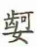 那唐僧在马上，又唬得战战兢兢，口不能言。八戒在旁边又笑道：“好行者！风发了！只行了半日路，倒打死三个人！”唐僧正要念咒，行者急到马前，叫道：“师父，莫念！莫念！你且来看看他的模样。”却是一堆粉骷髅在那里。唐僧大惊道：“悟空，这个人才死了，怎么就化作一堆骷髅？”行者道：“他是个潜灵作怪的僵尸，在此迷人败本，被我打杀，他就现了本相。他那脊梁上有一行字，叫作‘白骨夫人’。”唐僧闻说，倒也信了，怎禁那八戒旁边唆嘴道：“师父，他的手重棍凶，把人打死，只怕你念那话儿，故意变化这个模样，掩你的眼目哩！”唐僧果然耳软，又信了他，随复念起。行者禁不得疼痛，跪于路旁……（选自《西游记》第二十七回“尸魔三戏唐三藏  圣僧恨逐美猴王”）1.上文节选自《西游记》中的著名故事：________________________。（2分）2.解释下面加点的字词。（4分）可不唬了师父（            ）            行者掣出棒来（            ）把孙大圣也当作个等闲的（            ）  他就现了本相（            ）3.填空。（3分）那白骨精第一次变作一位年轻的女子，第二次变作_____________，第三次变作_____________，这三次都被孙悟空识破，第三次被孙悟空打回了原形，化作一堆骷髅，他那脊梁上有一行字，叫作“__________________________”。4.判断下列说法的对错，对的打“√”，错的打“×”。（4分）（1）白骨精诡计多端，欺骗他人。（    ）（2）孙悟空火眼金睛，本领高强。（    ）（3）唐僧慈悲心肠，明辨是非，对徒弟要求严格。（    ）（4）猪八戒不分真假，糊涂而自私。（    ）十三、作文。（30分）1.作文要求与提示：我们读书看报往往会有自己的阅读感受，或深受感动，或敬佩不已，或同情落泪，或受到启发……本次作文，请你选择读过的一本书或一篇文章写一篇读后感。2.题目：可以是“读《×××》有感”或“《×××》读后感”，也可以将它作为副标题，再自拟题目。参考答案：一、B二、弓箭  委托  妒忌  探听  饥饿  申请  胸膛  半截三、坑  炕  坑  呐  纳  呐  喝  葛  葛  拖  托  拖四、示例：客人  印章  服务员  老板  宾馆  银行五、1.喝  斟酒2.不要  请不要自己伤害了自己3.闭着眼睛，蹲下身子六、1.诸葛亮   2.武松   3.孙悟空   4.林黛玉七、略八、略九、1.钟鸣   2.下雨   3.铁锤  4.那山冈也动了  铁棒  5.滚瓜涌溅十、猴王很有灵性  放风筝的工具  借助资料十一、1.靠近  呐喊  虚实  仍旧2.一万多名弓弩手一齐朝江中放箭，箭好像下雨一样。3.ABC4.（1）虚张声势（2）诸葛亮胸有成竹，非常了解曹操多疑的性格十二、1.三打白骨精2.骗  抽、拔  寻常  本来面目3.婆婆  老公公  白骨夫人4.（1）√  （2）√  （3）×  （4）√